BLUEBERRY HILLFats DominoIntro: [G] / [G] / [G](TACET) I found my [C] thrill, on Blueberry [G] Hill On Blueberry [D7] Hill, when I found [G] you [G7] The moon stood [C] still, on Blueberry [G] Hill And lingered un-[D7]til, my dreams came [G] true [C]/[G]The [D7] wind in the [G] willow played[D7] Love's sweet melo-[G]dy But [F#7] all of those [Bm] vows you made Were [F#7] never to [Bm] be [D7]Tho' we're a-[C]part, you're part of me [G] still For you were my [D7] thrill, on Blueberry [G] Hill [C]/[G]The [D7] wind in the [G] willow played[D7] Love's sweet melo-[G]dy But [F#7] all of those [Bm] vows you made Were [F#7] never to [Bm] be [D7]Tho' we're a-[C]part, you're part of me [G] still For you were my [D7] thrill, on Blueberry [G] Hill [C]/[G](TACET) I found my [C] thrill, on Blueberry [G] Hill On Blueberry [D7] Hill, when I found [G] you [G7] The moon stood [C] still, on Blueberry [G] Hill And lingered un-[D7]til, my dreams came [G] true [C]/[G] 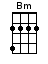 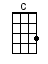 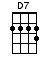 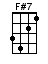 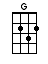 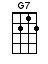 www.bytownukulele.ca